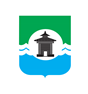 25.05.2022 года № 318РОССИЙСКАЯ ФЕДЕРАЦИЯИРКУТСКАЯ ОБЛАСТЬДУМА БРАТСКОГО РАЙОНАРЕШЕНИЕО поощрении Благодарственным письмом Думы Братского районаРассмотрев в соответствии с Положением о Благодарственном письме Думы Братского района, утвержденным решением Думы Братского района от 24.02.2021 года № 156, ходатайство главного врача областного государственного бюджетного учреждения здравоохранения «Братская районная больница» Марины Валентиновны Середкиной от 12.05.2022 года исх. № 3326 о поощрении Благодарственным письмом Думы Братского района, руководствуясь статьями 30, 46 Устава муниципального образования «Братский район», Дума Братского районаРЕШИЛА:1. За высокий профессионализм, образцовое выполнение своих должностных обязанностей, за повышение качества оказания медицинской помощи населению Братского района и в честь Дня медицинского работника поощрить Благодарственным письмом Думы Братского района:- Лазарева Вячеслава Олеговича – врача-рентгенолога рентгеновского отделения областного государственного бюджетного учреждения здравоохранения «Братская районная больница»;- Чернакову Елену Геннадьевну – медицинскую сестру участковую терапевтического отделения поликлиники Вихоревской городской больницы областного государственного бюджетного учреждения здравоохранения «Братская районная больница». 2. Настоящее решение подлежит опубликованию в газете «Братский район» и размещению на официальном сайте администрации муниципального образования «Братский район» - www.bratsk.raion.ru.3. Контроль за выполнением настоящего решения возложить на постоянную депутатскую комиссию по регламенту, мандатам и депутатской этике Думы Братского района.Председатель Думы Братского района                                                                                С. В. Коротченко 